The experimental procedures involving human subjects described in this work were approved under UTD IRB # 11-59 by the Institutional Review Board at the University of Texas at Dallas, Richardson, Texas, USA.The Dataset consists of two experiments as explained below:Experiment 1:1.	Data is collected using Vista Medical FSA SoftFlex 20482.	Size of pressure mat is 32*64. This is the raw data collected reporting numbers in range of [0-1000] for each sensor.3.	Sampling rate is 1Hz.4.	Each file includes the data frames around 2-mins (around 120 frames).Subject properties: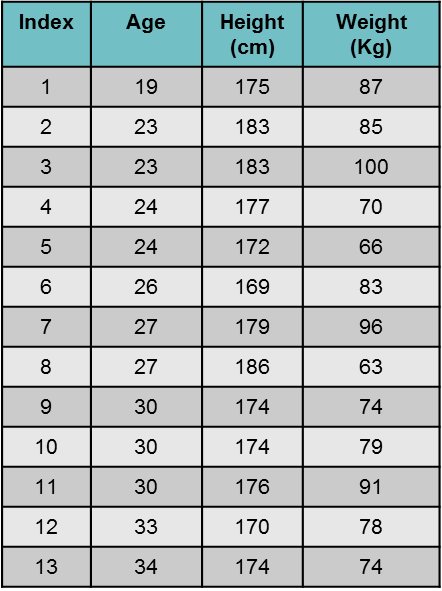 Data properties: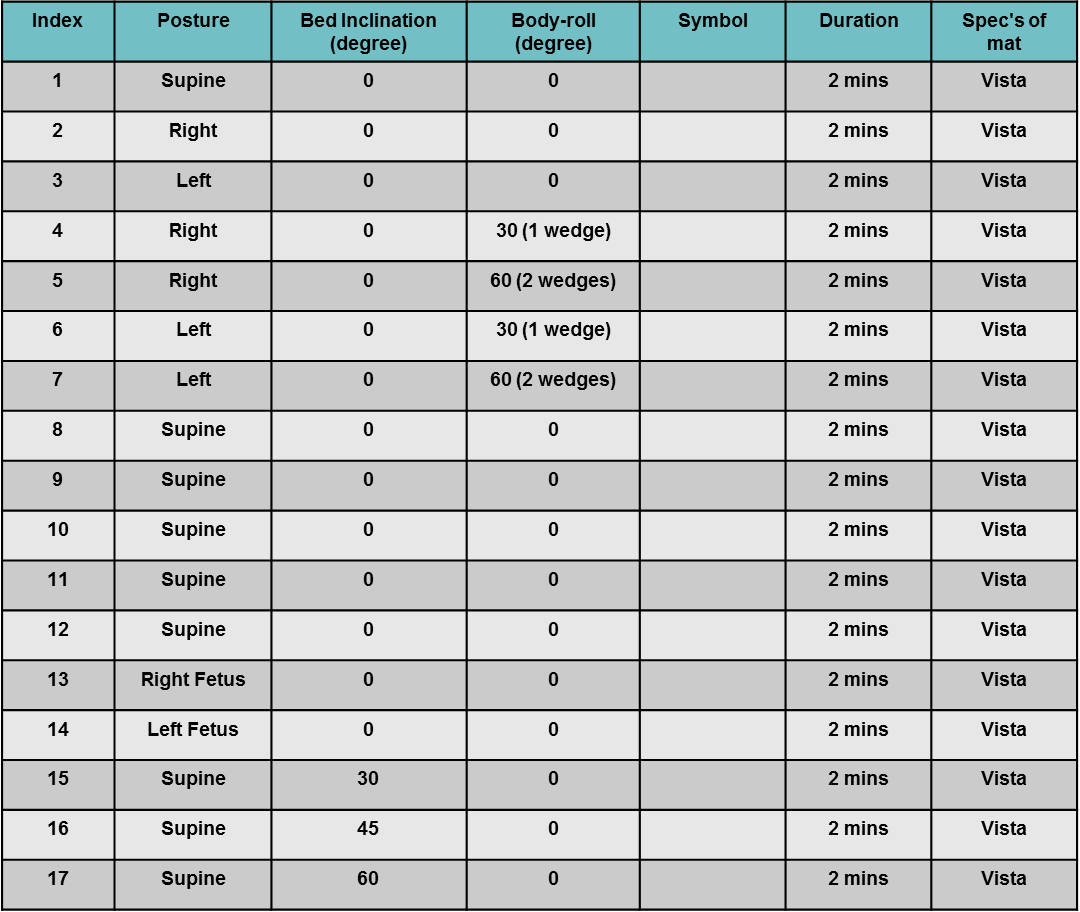 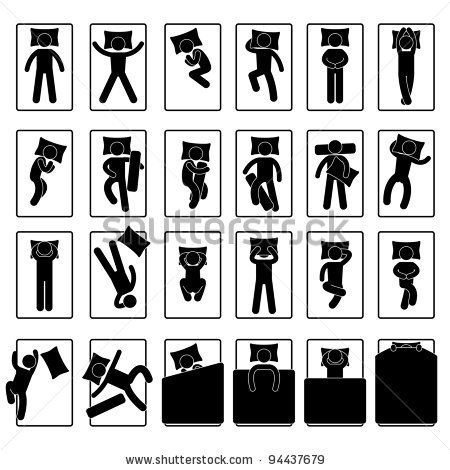 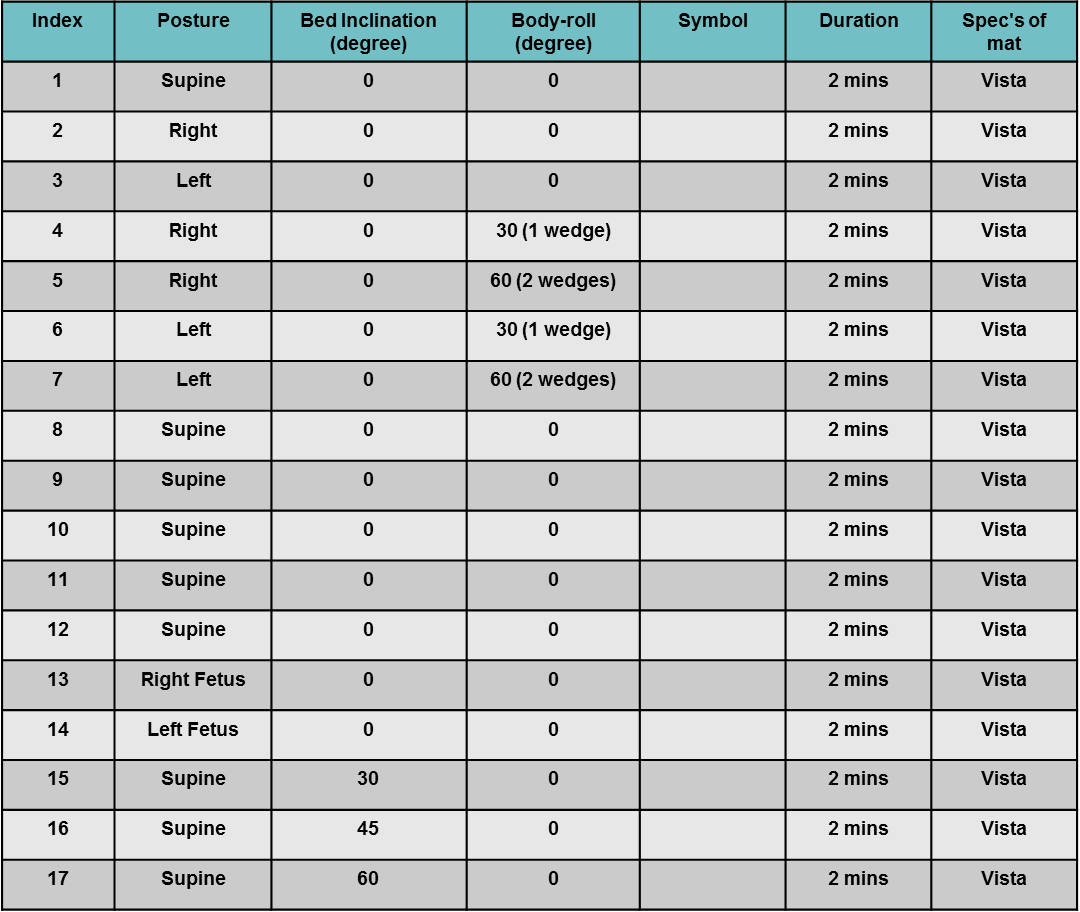 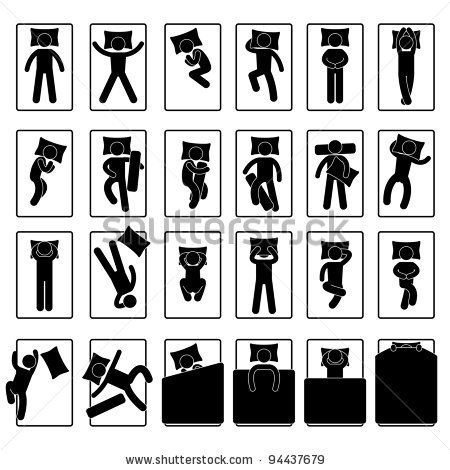 Experiment 2:1.	Data is collected using Vista Medical BodiTrak BT35102.	Size of pressure mat is 27*64. This is the raw data collected reporting numbers in range of [0-500] for each sensor.3.	Sampling rate is 1Hz.4.	Each file contains the average of around 20 frames5. The data is collected for both sponge and air mattresses separately.Subject properties: 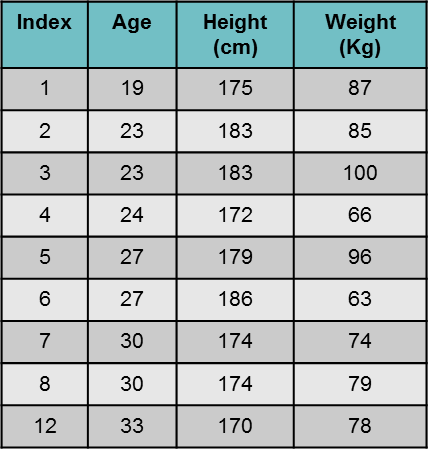 Data properties:Part B: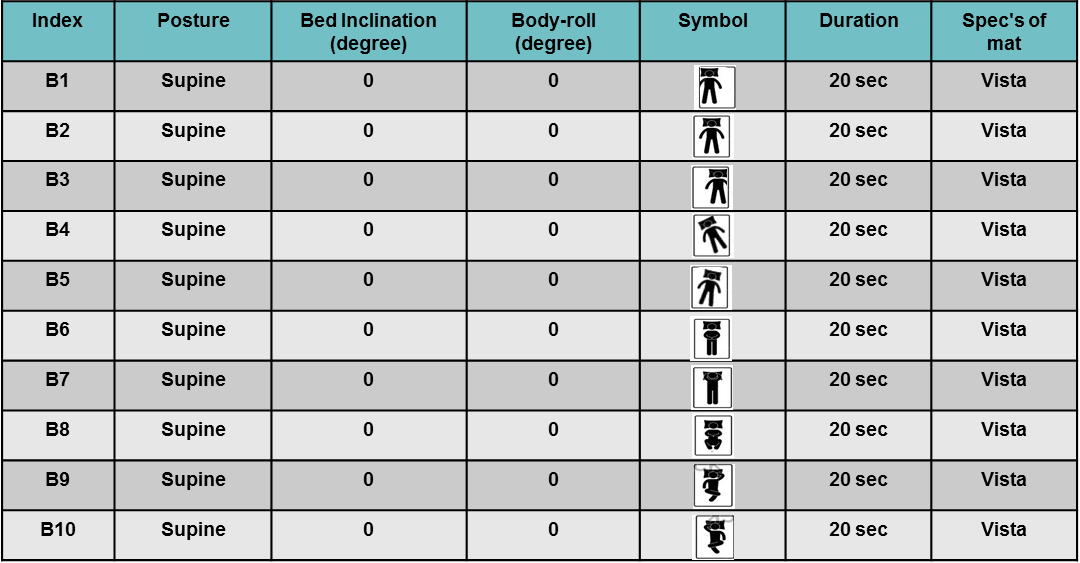 Part C: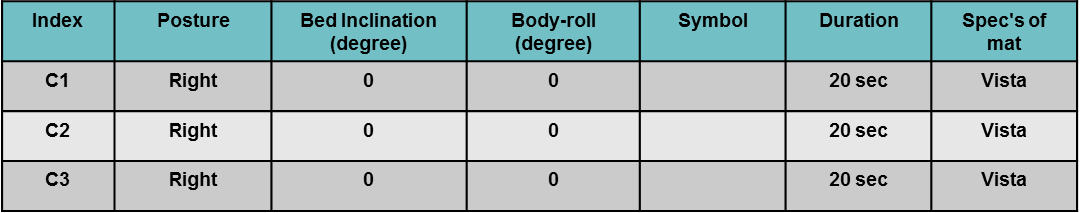 Part D: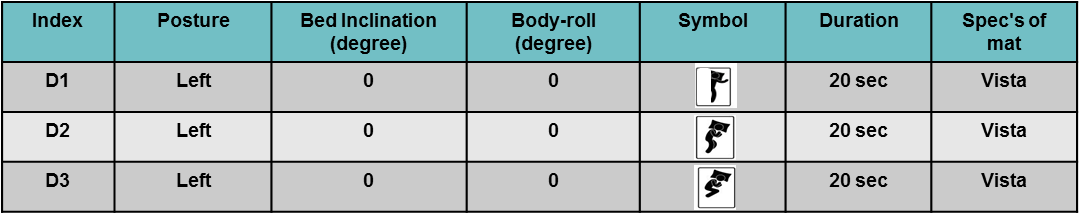 Part E: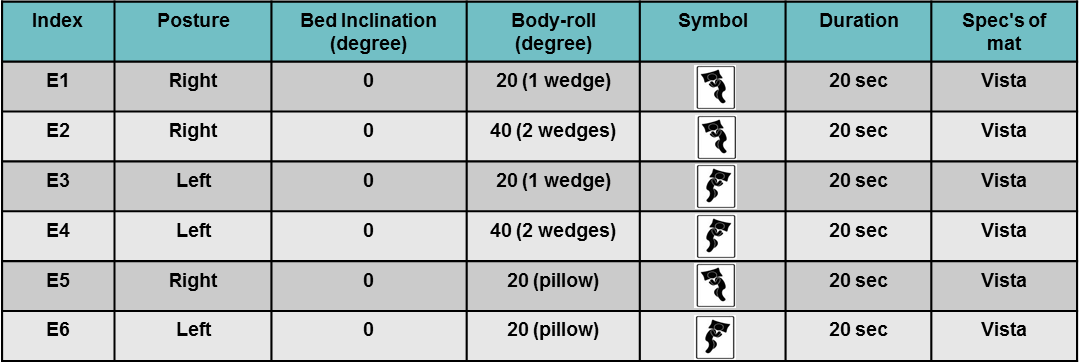 Part F: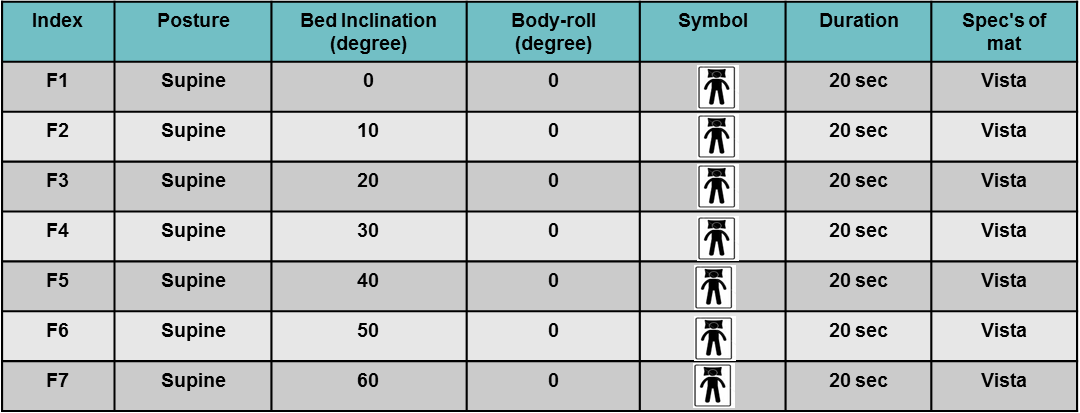 